SOLARBOATCOMPETITIONKARNIVAL PENDIDIKAN SAINS DAN TEKNOLOGI SYARAT-SYARAT PERTANDINGAN SOLAR BOAT COMPETITION1.0	TAJUK	:	SOLAR BOAT COMPETITION2.0	TEMA	:	SOLAR ENERGY BOAT 3.0	AKTIVITI:	Menghasilkan satu rekabentuk bot yang dilengkapi dengan ciri-ciri kecekapan tenaga dan menggunakan sumber semulajadi secara optimum.4.0	SYARAT-SYARAT PERTANDINGAN:4.1	Terbuka kepada semua pelajar sekolah menengah bantuan kerajaan dari Tingkatan 1 hingga 5 .Sekolah menengah swasta dibenarkan menyertai pertandingan ini diperingkat daerah dan negeri (sahaja) atas dasar jemputan dan segala kos pertandingan ditanggung oleh sekolah tersebut.4.2	Pertandingan adalah secara berpasukan. Setiap pasukan terdiri daripada 3 orang peserta dengan seorang guru pembimbing. 4.3	Setiap pasukan wajib melibatkan sekurang-kurangnya seorang peserta bumiputera kecuali pasukan dari sekolah menengah jenis kebangsaan.4.4	Setiap negeri hanya dibenarkan menghantar 1 pasukan sahaja. Peserta pasukan hendaklah terdiri daripada sekolah yang sama.4.5	Semua penyertaan hendaklah mendapat kebenaran dan pengesahan Pengetua sekolah masing-masing.4.6	Setiap penyertaan mestilah disertakan dengan satu borang pendaftaran C3/D-SBC pertandingan.  Borang pendaftaran yang telah lengkap hendaklah dihantar kepada pihak penganjur. 4.7	Rekabentuk hendaklah berasaskan konsep sains dan mempunyai ciri-ciri aerodinamik. Saiz dan berat model Solar Boat Competition adalah bebas.4.8	Konsep kelajuan dan kedudukan sel solar akan diambil kira semasa penghakiman. Sebarang penambahan dan penggunaan tenaga selain daripada cahaya matahari bagi menggerakkan model bot, adalah tidak dibenarkan.4.9	Kuasa maksima setiap rekabentuk model tidak boleh melebihi 1 watt.4.10	Bilangan dan jenis sel solar yang akan digunakan di peringkat kebangsaan akan dibekalkan oleh pihak penganjur.4.11	Peralatan lain seperti alat gantian dan aksesori bot seperti soldering iron, screw driver, motor di peringkat kebangsaan juga disediakan oleh pihak penganjur.4.12	Hanya 1 alat tambahan elektronik sahaja dibenarkan dipasang pada model bot. Jenis alat adalah bebas. Kit tambahan turut disediakan oleh pihak penganjur.4.13	Hiasan bagi tujuan menambah kecantikan model akan diambil kira.4.14	Pertandingan ini terbahagi kepada 4 peringkat iaitu:a)	Peringkat 1 - Pembangunan dan pembinaan model bot – 4 jamb)	Peringkat 2 - Persediaan persembahan Multimedia Power Point  – 2 jamc)	Peringkat 3 - Pembentangan persembahan multimedia – 10 minit d)	Peringkat 4 - Pertandingan Kelajuan5.0	KAEDAH PENGHAKIMAN5.1	Pembinaan dan Pembangunan bot hendaklah memenuhi kriteria berikut:5.1.1	Kemahiran Manipulatif5.1.2	Kemahiran Proses Sains5.2	Persembahan dan Pembentangan:Setiap persembahan mestilah menggunakan perisian  Power Point 2007 dan disediakan dalam Bahasa Inggeris. Kriteria pemarkahan adalah meliputi aspek-aspek berikut:5.2.1	Abstrak5.2.2	Objektif5.2.3	Teori saintifik5.2.4	Inovasi Rekabentuk Pembuatan5.2.5	Cuba Jaya – semasa pembinaan dan pertandingan5.2.6	Masa 7 minit diperuntukkan untuk pembentangan, dan 3 minit diperuntukkan untuk sesi soal jawab5.3	Bahagian 2 – Pertandingan Kelajuan5.3.1	Trek bagi tujuan perlumbaan akan disediakan oleh pihak CETREE.5.3.2	Semua bot disusun serentak mengikut trek masing-masing.5.3.3	Trek perlumbaan adalah berukuran 2m panjang X 45cm lebar.5.3.4	Perlumbaan terbahagi kepada 3 peringkat iaitu saringan, separuh akhir dan akhir.5.3.5	Sebanyak 4  Solar Boat akan diundi dan dikelompokkan dalam satu kumpulan.5.3.6	Setiap kumpulan akan berlumba sebanyak 3 pusingan. 5.3.7	Masa akan dicatatkan bagi setiap perlumbaan.5.3.8	Selang masa di antara setiap perlumbaan ialah 3 minit.5.3.9	Perlumbaan akan dijalankan hanya setelah pihak hakim merasakan cahaya mencukupi untuk pertandingan. 6.0	KAEDAH PERTANDINGAN6.1	Semua peserta yang  berdaftar akan diberikan kod bot PB1, PB2,...PB48.6.2	Pertandingan ini terbahagi kepada 3 peringkat iaitu:6.2.1 	Saringan:a)	Semua model Solar Boat Competition akan dihakimi berdasarkan 2 justifikasi iaitu rekabentuk dan kelajuan.b)	Penghakiman rekabentuk dan persembahan multimedia akan dijalankan terlebih dahulu dan diikuti dengan  penghakiman kelajuan.c)	Markah rekabentuk, persembahan multimedia dan kelajuan akan dijumlahkan bagi mendapatkan 8 model Solar Boat Competition yang terbaik bagi pusingan separuh akhir.6.2.2	Separuh Akhir:a)	Hanya pertandingan kelajuan sahaja yang akan dihakimi.b)	Sebanyak 4 model Solar Boat Competition  yang mencatatkan masa paling laju dipilih ke pusingan akhir.6.2.3	Akhir:a)	Hanya pertandingan kelajuan sahaja yang akan dihakimi.b)	Masa yang paling laju akan direkod dan disusun semula bagi menentukan pemenang iaitu johan, naib johan dan tempat ketiga.6.3	Kuasa semua model Solar Boat Competition yang berjaya, akan diuji semula sebelum ke peringkat seterusnya bagi mengelakkan peserta dari membuat pengubahsuaian.7.0	MAKLUMBALAS DAN PENAMBAHBAIKAN7.1	Keputusan hakim adalah muktamad.7.2	Setiap pasukan dikehendaki mengisi borang maklumbalas untuk tujuan penambaikan penganjuran pada masa akan datang.7.4	Sebarang bentuk bantahan terus kepada panel hakim pertandingan tidak akan dilayani.8.0	 HAL-HAL LAIN8.1	Semasa pertandingan berjalan, guru pembimbing tidak dibenarkan membantu.8.2	Para pelajar diwajibkan membawa komputer riba dan digital kamera bagi tujuan penyediaan persembahan Multimedia Power Point.8.3	Para peserta dibenarkan memakai kemeja-T, topi, seluar dan kasut sukan semasa pertandingan dijalankan.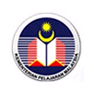 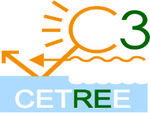 KARNIVAL PENDIDIKAN SAINS DAN TEKNOLOGI KEBANGSAAN 2013BORANG PENDAFTARAN PESERTA PERTANDINGAN SOLAR BOAT COMPETITION(C3/D-SBC)Kumpulan                             ........................................................ Negeri                                   …………………………………………………….Sekolah                                 ……………………………………………………..Nama Guru Pembimbing   ……………………………………………………..No. Telefon Bimbit             ………………………………………………………                   Nama Peserta	             				    No. Kad Pengenalan                                              	1 ...............................................................                                  ........................................2 ...............................................................                                  ........................................3 ...............................................................                                  ........................................Cop dan tandatangan Jabatan Pelajaran Negeri   	Tarikh		……………………..............KARNIVAL PENDIDIKAN SAINS DAN TEKNOLOGI KEBANGSAAN 2013BORANG PEMARKAHAN PERTANDINGAN SOLAR BOAT COMPETITION( C3/ M–SBC )Negeri  :								Nama Sekolah :Tanda tangan hakim: 	…………………………………………….   	                        Disahkan oleh,Nama hakim              :	…………………………………………….		      …………………….								                      (	                    )Tarikh                         :	…………………………………………….                                  KARNIVAL PENDIDIKAN SAINS DAN TEKNOLOGI KEBANGSAAN 2013SENARAI KEPERLUAN PERTANDINGAN SOLAR BOAT COMPETITIONLampiran B/SBC/1KARNIVAL PENDIDIKAN SAINS DAN TEKNOLOGI KEBANGSAAN 2013SENARAI KEPERLUAN UNTUK PERTANDINGAN SOLAR BOAT COMPETITION** Senarai berikut adalah bahan untuk setiap satu pasukanLampiran B/SBC/2KRITERIAKRITERIAKRITERIAMARKAH PENUHMARKAH PENUHMARKAH DITERIMA1.  Kemahiran manipulatif  semasa pembinaan dan pembangunan bot1.  Kemahiran manipulatif  semasa pembinaan dan pembangunan bot1.  Kemahiran manipulatif  semasa pembinaan dan pembangunan bot1.  Kemahiran manipulatif  semasa pembinaan dan pembangunan bot1.  Kemahiran manipulatif  semasa pembinaan dan pembangunan bot1.  Kemahiran manipulatif  semasa pembinaan dan pembangunan botMenggunakan alatan yang betul dan bersesuaianMenggunakan alatan yang betul dan bersesuaianMenggunakan alatan yang betul dan bersesuaian22Menggunakan alatan dengan cara yang betulMenggunakan alatan dengan cara yang betulMenggunakan alatan dengan cara yang betul22Membersihkan dan menyimpan alatan dengan betulMembersihkan dan menyimpan alatan dengan betulMembersihkan dan menyimpan alatan dengan betul222.  Persembahan Multimedia Power Point:2.  Persembahan Multimedia Power Point:2.  Persembahan Multimedia Power Point: Abstrak AbstrakObjektif22 Abstrak AbstrakInovasi rekabentuk22 Abstrak AbstrakKelajuan maksimum pada kecerahan tertentu55ObjektifObjektifTujuan22ObjektifObjektifObjektif khusus22Teori saintifik Teori saintifik Penjanaan elektrik oleh sel suria22InovasiInovasiPenjelasan bergambar penyusunan sel suria22InovasiInovasiPenjelasan bergambar reka bentuk aerodinamik22InovasiInovasiPenjelasan pemilihan rekabentuk kipas22InovasiInovasiPenjelasan pemilihan bahan22Rekabentuk pembuatanRekabentuk pembuatanPenerangan bergambar pembuatan bot suria33Rekabentuk pembuatanRekabentuk pembuatanPenerangan mengenai spesifikasi bot:Rekabentuk pembuatanRekabentuk pembuatana.  tinggi22Rekabentuk pembuatanRekabentuk pembuatanb.  lebar22Rekabentuk pembuatanRekabentuk pembuatanc.  berat22 Jaya  Jaya Jadual percubaan (tarikh, masa, kecerahan, kelajuan)55 Jaya  Jaya Perbincangan dan kesimpulan553. Rekabentuk3. Rekabentuk3. Rekabentuk3. Rekabentuk3. Rekabentuk3. RekabentukBadanBadanBadanBadan3HiasanHiasanHiasanHiasan3Bot ringanBot ringanBot ringanBot ringan3Aerodinamik Aerodinamik Aerodinamik Aerodinamik 3Kesesuaian kipasKesesuaian kipasKesesuaian kipasKesesuaian kipas3Memaksimumkan kuasaMemaksimumkan kuasaMemaksimumkan kuasaMemaksimumkan kuasa3Nilai komersial (marketable)Nilai komersial (marketable)Nilai komersial (marketable)Nilai komersial (marketable)44. Kelajuan4. Kelajuan4. Kelajuan4. Kelajuan4. Kelajuan4. KelajuanKelajuanKelajuan3030JUMLAH MARKAHJUMLAH MARKAHJUMLAH MARKAH100100JUMLAH MARKAHJUMLAH MARKAHJUMLAH MARKAH100100BILPERKARAKUANTITI 1Khemah 3 unit2Meja panjang (pendaftaran)5 unit3Kerusi dan meja mengikut bilangan peserta dan urus setia4Punca bekalan elektrik 3 fasa 1 unit5Penyediaan trek 8 lorong ( 2m panjang x 45cm lebar )6Lampu (Spotlight)8 unit (200w)7Pita penghadang 3 unit8SiarayaLCD Projektor dan skrin mudah alihkomputer riba dan mesin pencetak video timer dan TV handycam dan stand set mikrofon mudah alih9Hard file  (hakim)16 unit10Stopwatch16 unit11Wisel 2 unit12Board penghadang bot 16 unit13Alat tulis      (Mesin kira-kira, stapler, pen, pembaris) 3 unit14Extension wire 10 unit15Tag ahli kumpulan (untuk setiap kumpulan terdiri daripada 3 peserta dan 1 guru: PB1,PB2,PB3….PB16)64 unit16Tag pada boat (B1…..B16)16 unit17Label  meja ( B1,B2,B3…B16)16 unit18Peti kecemasan1 unitBILPERKARAKUANTITI1Berus ½ inci1 unit2Botol minuman2 unit3Compress foam board (2’ x 3’)1 unit4Gunting2 unit5Hot Glue 1 unit6Kertas A43 helai7Motor DC ( 3 - 6 VDC)1unit8Papan pemotong1 unit9Pemadam1 unit10Pembaris (30 cm)2 unit11Pemegang soldering iron1 unit12Pemotong poly foam1 unit13Pen biru, hitam dan merah1 set14Penjalur wayar1 unit15Pensel2 unit16Penyedut timah1 unit17Permanent Marker Pelbagai Warna1 set18Pisau  (NT Cutter) besar2 unit19Poly foam (1200 mm x 600 mm x 12 mm)1 unit20Rod (straw vitagen)3 unit21Sel solar ( 1V, 80 mA )12 unit22Silicon seal 33 ml1 unit23Soldering iron1 unit24Timah1 unit25Twin-flex wire2 meter 